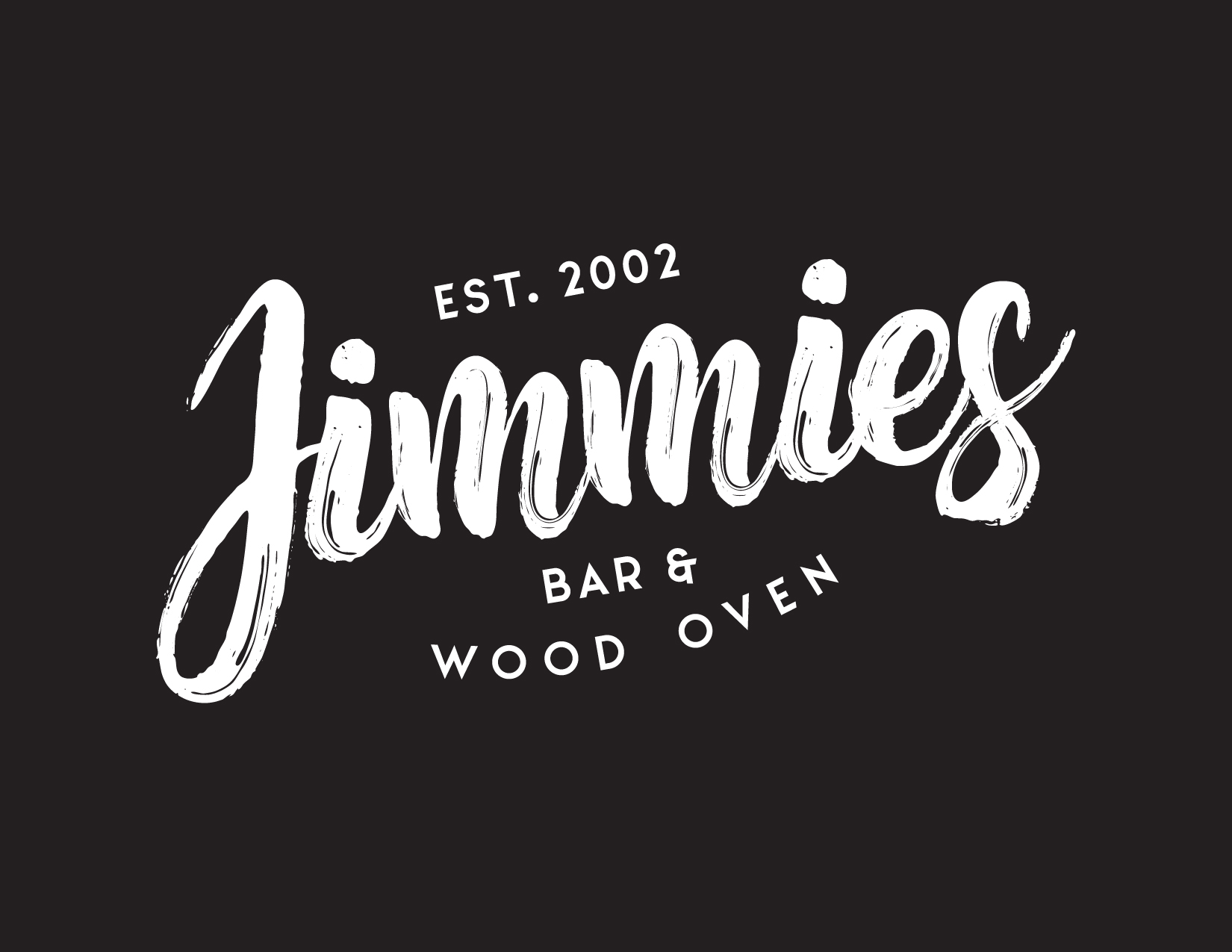 Special Occasions Catering 
In-House & Off-Site 
Wedding Receptions
Engagement Parties
Birthdays 
Christenings
Corporate Events
6 Main Street Crafers SAPh: 8339 1534www.jimmies.com.au / siennajimmiesrestaurant@gmail.com
Thank you for considering Jimmies Restaurant and Catering as the setting for your upcoming special occasion. Jimmies Restaurant and Catering is situated at the foot of Mount Lofty in the picturesque Adelaide Hills. The century old stone building has a rich local history and has been tastefully restored. Our focus is to provide superior modern cuisine tailored to suit your needs. Jimmies Restaurant has a versatile floorplan and a beautifully manicured garden for your event. We work closely with you to create the perfect atmosphere for your occasion whether it be a relaxed, formal or intimate affair. Photos of spaces will be available on our website from April 30, 2016. Visit www.jimmies.com.au Cocktail EventsWe offer functional spaces for cocktail style events and can accommodate up to 150 guests standing inside and or 150 guests standing outside.Formal Sit-Down EventsThe restaurant seats up to 95 guests inside and there are two side rooms overlooking the garden. The garden itself can seat up to 130 guests. Our garden area looks particularly stunning when set up for any special occasion.We welcome you to make a time to view our facilities and to discuss the details of your function and we look forward to assisting you in creating the most memorable event!To discuss your upcoming event call Sienna, our Restaurant Manager & Functions Coordinator on 8339 1534 or email Sienna at siennajimmiesrestaurant@gmail.com Special Note:Jimmies Restaurant and Catering offer off-site catering for small gatherings right up to the largest wedding or event.  Please email Sienna at siennajimmiesrestaurant@gmail.com with all enquiries for off-site catering.[$1,500 Minimum Food Spend for all off-site catering]Beverage Packages Option 1: Standard Package
2 hours: $30 per person3 hours: $40 per person4 hours: $50 per person5 hours: $60 per personOption 2: Premium Package
2 hours: $50 per person3 hours: $60 per person4 hours: $70 per person5 hours: $80 per personOption 3: Premium Pre-Dinner Drinks Package1 hour: $80 per person
Option 4: On ConsumptionJimmies Restaurant and Catering choose to work with and recommends the following businesses 
to help you create your special occasion:Australian Hiring Company Set Your Scene Wedding Décor HireEasyAV- Event Audio, Lighting and VisionIvy Shed- FloristFood PackagesOption 1: Standard Cocktail PackageChoose 6 canapes: up to 2 hours $40 per person - 9 pieces per guestChoose 8 canapes: up to 2 hours $50 per person – 12 pieces per guest(The above Cocktail packages are not designed for full meals)Premium Cocktail PackageChoose 12 canapes for up to 3 hours $75 per person – 16 pieces per guestCanape MenuRare roast beef, sough dough wafers, olive tapenadeSmoked salmon crostini, crème fraiche, capers, cucumber, horseradishNatural oysters, jalapeno nam jimWarm goats curd tartlets, asparagus, truffled honeyMushroom croquettes, pecorino, truffle mayonnaiseSeared scallops, cauliflower, blue cheese, brioche crumbsPeking duck crepes, hoisin, cucumberFish goujons, house tartarePanko crumbed prawn skewers, saffron aioliDuck pate, sour dough wafers, chivesLamb pinchos, cumin yoghurt Chicken and leek pie, kasundiPrawn or vegetable gyoza, ginger soyLamb and feta meatballsPolenta fries, salsa verde Option 2: Rustic Feast 	2 choices $45		3 choices $50All meals are placed down the centre of tables for guests to shareBaked barramundi fillets, coconut chermoula Chicken tagine, labne, roast capsicum, almond, coriander Chargrilled mojo chicken breast, fresh coriander, sour cream, limeTriple cooked pork belly, Vietnamese saladPulled pork, apple slaw, guacamole, sour creamZucchini fritters, grilled haloumi, mint, cherry tomato, pomegranate molasses8 hour barbecue braised beef ribsSlow cooked duck legs, green peas, thyme*All served with Cuban rice or roasted potatoes and green leavesOption 3: Sit Down Set Menu	2 Courses $55 per person (Entrée & Main or Main & Dessert)
	(Alternate drop $50 per person)	3 Courses $70 per person (Entrée Main & Dessert)
	(Alternate drop $65 per person)Entrées: Choose 1 (additional choices $5 per choice per person)Beef carpaccio, tomato, shaved pecorino, truffle oil, balsamic glazeKing fish ceviche, avocado, lime, orange (add $6 per person)Blue swimmer crab raviolo, tomato fennel butter (add $6 per person)Triple cooked pork belly, kimchi, pork crackling, honey, kewpie mayo Roasted cauliflower soup, confit truffled mushroomsCharred quail, haloumi, rocket, walnuts, mint, pomegranate dressingChicken and shitake mushroom, san choy bauSalt and pepper soft shell crab, asian herb salad, roasted chilli lime dressing Mains: Choose 2 (additional choices $10 per choice per person)300g Banksia MSA scotch fillet, sweet potato chips, wild mushroom whisky sauceTomato olive braised lamb shank, lemon olive oil crushed potato, gremolata Atlantic salmon fillet, chilli, garlic green beans, kipfler potato, salsa verdeHoney glazed duck leg, orange, fennel, pickled cucumber saladPork scotch fillet, potato galette, balsamic apples, fried sageChimichurri chicken breast, parmesan potatoes, cuban salsa, charred limeEggplant parmigiana, basil, mozzarella, tomato Gnocchi, tomato sugo, basil, pecorinoDesserts: Choose 1 (additional choices $10 per choice per person)Chocolate macadamia pudding, hot chocolate sauce, vanilla bean ice creamHoney almond ice cream torte, crunchy almond pistachio pralineChocolate salted caramel tart, buttery caramel popcorn, house vanilla bean ice creamMoscato poached pears, double cream, honey roasted walnutsFresh berry tart, meringue, vanilla bean ice creamBread and butter pudding, caramelised banana, honeycomb ice creamNutella oreo cheesecake, hazelnut crumble, mascarpone, strawberry, mintTrio of gelati – choose 3 from the following flavors: Salted caramel | Blood Orange | Toffee | Chocolate | Mango sorbet | Lemon sorbet |Cookies and cream | Vanilla beanOption 4: Off-Site Seafood Paella – cooked and served on display	$40 per person Traditional paella with calaspara rice, prawns, mussels, spicy chorizo sausage, infused with saffron threads and smoked paprika. (*Vegetarian option available).$45 per person – Include a selection of entrées  Includes a selection of our entrées from the list below.OPTIONAL EXTRASBirthday Cakes $10 per personBirthday cakes available on request. Please order one week in advance. Birthday cakes are presented, then cut by our chef and served as dessert with cream or ice-cream. Choose: 	Sticky banana and walnut pudding served hot with butterscotch sauce or	Chocolate and macadamia nut pudding served hot with chocolate fudge sauceOption 5: Paella Parties – cooked and served on display	$35 per person Traditional paella with calaspara rice, prawns, mussels, spicy chorizo sausage, infused with saffron threads and smoked paprika. (*Vegetarian option available). Includes rocket, pear, walnut & pecorino salad with white balsamic reduction.$40 per person – Include a selection of entrées  Includes a selection of our entrées from the list belowOPTIONAL EXTRASAdd Dessert and Coffee$12 per person for a choice of one dessert served with coffee (must be pre-ordered with your function: ask for our dessert menu)$14 per person for a choice of two desserts served with coffee (must be pre-ordered with your function: ask for our dessert menu)Birthday Cakes $10 per personBirthday cakes available on request. Please order one week in advance. Birthday cakes are presented, then cut by our chef and served as dessert with cream or ice-cream. Choose: 	Sticky banana and walnut pudding served hot with butterscotch sauce or	Chocolate and macadamia nut pudding served hot with chocolate fudge sauceBYO Cakes no charge for you to cut and serve at your table or $3 per person for Chef to cut and serve with cream or ice-creamBYO Drinks – Corkage $15 per bottleOption 6: Off-Site Wood Oven Pizza	$35 per person (no seafood) or $43 per person (includes seafood)Select 4 pizzas from our Pizza Menu Additional selections $3 extra per person per selection Option 7:  All You Can Eat Pizza DealsAll You Can Eat Pizza & Salad (8 people or more)$28 per person 		Children $14 (12 & under)Enjoy a variety of pizzas from our pizza menu. Includes enough salad for the whole table: Rocket, pear, walnut & pecorino with white balsamic reduction  (Seafood $5 extra per person)All You Can Eat Pizza & Salad plus a selection of Entrees $35 per personIncludes a selection of our entrées from the list below & pizzas from our Pizza Menu below. Includes salad for the whole table: Rocket, pear, walnut & pecorino salad with white balsamic reduction (Seafood $5 extra per person)Pizza Menu Garlic Prawn: garlic, prawns, roast tomato, caramelised onion, fresh rocket         
Seafood and Prosciutto: prawns, scallops, prosciutto, chilli, basil salsa
Seafood: oysters in shell, prawns, scallops, fresh tomato, parsleyMoroccan Chicken: marinated chicken, roast tomatoes, roasted eggplant, spiced yogurt, coriander
Turkish Lamb: slow braised lamb, fresh tomato, mint & preserved lemon yogurt
Prosciutto: thinly sliced prosciutto, goats curd, caramelised onion, fresh tomato, basil salsa
Roasted Vegetable: wood oven roasted vegetables, goats curd, oregano salsa
Pumpkin and Zaatar: spinach, pumpkin, mushroom, zaatar, topped with danish feta, fresh rocket
Maria’s Margherita: fresh tomato, fior de latte, extra virgin olive oil, basil salsaMushroom Pesto & Potato: mushroom pesto, roasted potato, pecorino, truffle oil, rocket, sticky balsamic glaze
Little Pig Little Pig: pulled pork, crispy bacon, crackling, spicy kasundi base, spring onion, 
pickled cucumber, bbq sauce
Pepperoni: pepperoni, caramelised onion, mushroom, olives, chilli, oregano salsa
Leg Ham and Pineapple
Cheese and Tomato: rich tomato sauce,  mozzarella
EntréesCrab, Salmon & Ginger Spring Rolls, Tomato Chilli Jam Hummus, Slow Cooked Lamb, Fresh Herbs, Pomegranate, Fried Nuts, Wood Oven Pita Jalapeno Popcorn Chicken, House Aioli [Like it hot? Ask for our hot & spicy sauce! 3]Mushroom Croquettes, Pecorino, Truffle Mayo Duck Pate, Chunky Apple Relish, Sour Gherkins, Wood Oven Pita   [GF on request] Optional extras available for all packages:Start with Canapes $15 per person for 3 items from list aboveShared Sides and Salads $6 per person for a selection of 2Shared Desserts $12 per person for selection of 3Cheese board $8 per person 3 varieties served with quince paste and crackersDessert Pizza (available with Pizza Option only) $8 per person for 2 choicesSides ChoicesHoney Roasted Heirloom Carrots, Cranberries, Black Sesame, Whipped Feta   Charred Zucchini, Lemon, Garlic, Mint, Labne   Rocket, Pear, Walnut Salad, Pecorino, White Balsamic    Green Leaves, French Shallots, Red Wine Vinegar, EVO   Real Potato Chips, Kassundi, Lime Aioli   Sweet Potato Fries, Lime Aioli   
Dessert ChoicesToffee Apple Pizza, Salted Caramel Ice Cream   Cinnamon Sugar Beignets, Hot Chocolate Sauce, Raspberry Cream   Honeycomb Crème Brulee, Shortbread Almond Biscuit   Honey Almond Ice Cream Torte, Crunchy Almond & Pistachio Praline   Chocolate Macadamia Pudding, Hot Chocolate Sauce, Vanilla Bean Ice Cream   Wines: choose up to 3Anderson Hill Sparkling ChardonnayRiposte Stiletto Pinot Gris Kilikanoon Skilly Pinot GrisRiposte Foil Sauvignon Blanc Riposte Dagger Pinot Noir Riposte Cutlass ShirazPenny’s Hill Cracking Black Shiraz Kangarilla Rd Cabernat SauvignonBeers: choose up to 2Coopers Pale Ale Adelaide Hills Apple or Pear Cider CoronaPeroniSoft DrinksSelection of soft drinks and juicesEspresso Coffee & Tea SelectionWines: choose up to 3Paul Louis Sparkling Blanc de BlancDeviation Road NV Altair Sparkling Rose Penley Estate Sparkling Pinot NoirSkillogalee Riesling Babich Black Label Sauvignon Blanc Rockford Alicante Bouchet Rose Samuel’s Gorge ShirazPike & Joyce Pinot NoirBeers: choose up to 2Jimmies Red Ale Crown LagerCascade Premium Light Adelaide Hills Apple CiderVale LagerSoft Drinks:Capi Sparkling Mineral WaterSelection of soft drinks and juicesEspresso Coffee and Tea SelectionSparkling Wine: choose 1Veuve Clicquot ChampagneMoët and Chandon ChampagneBeers: choose 1Lobethal Bierhaus Indian Pale AleLobethal Bierhaus Chocolate StoutJimmies Red AleJames Boags PremiumSoft DrinksCapi  Sparkling Mineral WaterSelection of soft drinks and juicesEspresso Coffee & Tea Selection
Choose from Jimmies Restaurant and Catering’s Beverage List Corkage: Bottles of wine may be brought into the restaurant for a charge of $20 per bottle. 
(Beer & Spirits may be included subject to negotiation)